Fakty: N.A.E. tuhé šampóny a mydlá na pleť a teloTri tuhé šampóny: RIPARAZIONE pre suché, EQUILIBRIO pre mastné a SEMPLICITÁ pre normálne vlasy. Jeden tuhý šampón N.A.E. sa rovná dvom 250ml fľašiam šampónu, ktoré vystačia na 30 až 50 umytí podľa typu a dĺžky vlasov. Dve tuhé telové mydlá: osviežujúce FRESCHEZZA a hydratačné INDRATAZIONE. Jedno balenie tuhého mydla N.A.E. nahrádza množstvo troch sprchových gélov (200 ml), čo je priemerne 50 až 60 umytí.Jemné pleťové mydlo PUREZZA pre všetky typy pleti: PUREZZA. Jedno pleťové mydlo zodpovedá dvom čistiacim gélom s objemom 150 ml, ktoré vystačia na 150 použití.Zložky v produktoch sú z 99 % prírodného pôvodu, bez silikónov a umelých farbív. Ide o čisto vegánske mydlá vyrobené z prírodných a organických ingrediencií.Bez plastov a s biologicky rozložiteľnými  obalmi, ktoré sú certifikované FSC Mix a zaručujú výrobu zo zodpovedných zdrojov.Nízka spotreba energie: Výroba jedného obalu N.A.E. spotrebuje iba približné 1/20* energie potrebnej na výrobu plastovej fľaše. N.A.E znižuje prepravnú uhlíkovú stopu* vďaka svojej nízkej hmotnosti a praktickej veľkosti.Všetky N.A.E. produkty sú certifikované u ECOCERT ako ORGANIC podľa COSMOS Organic štandardov. Sú biologicky rozložiteľné a s receptúrou, ktorá šetrí vodu, zaisťujú vysokú efektivitu.  S výrobkami N.A.E. NATURALE ANTICA ERBORISTERIA budete svoje vlasy, telo i pleť rozmaznávať organickými ingredienciami, bohatými receptúrami a podmanivými bylinkovými vôňami. Navyše udržateľnejším spôsobom.*1-2: Zdroj: 1. Koehler, A. a C. Wildbolz. 2009. Environmental Science & Technology doi:10.1021/es901236f.Produktové portfólioN.A.E. Tuhé šampóny RIPARAZIONEObnovujúci.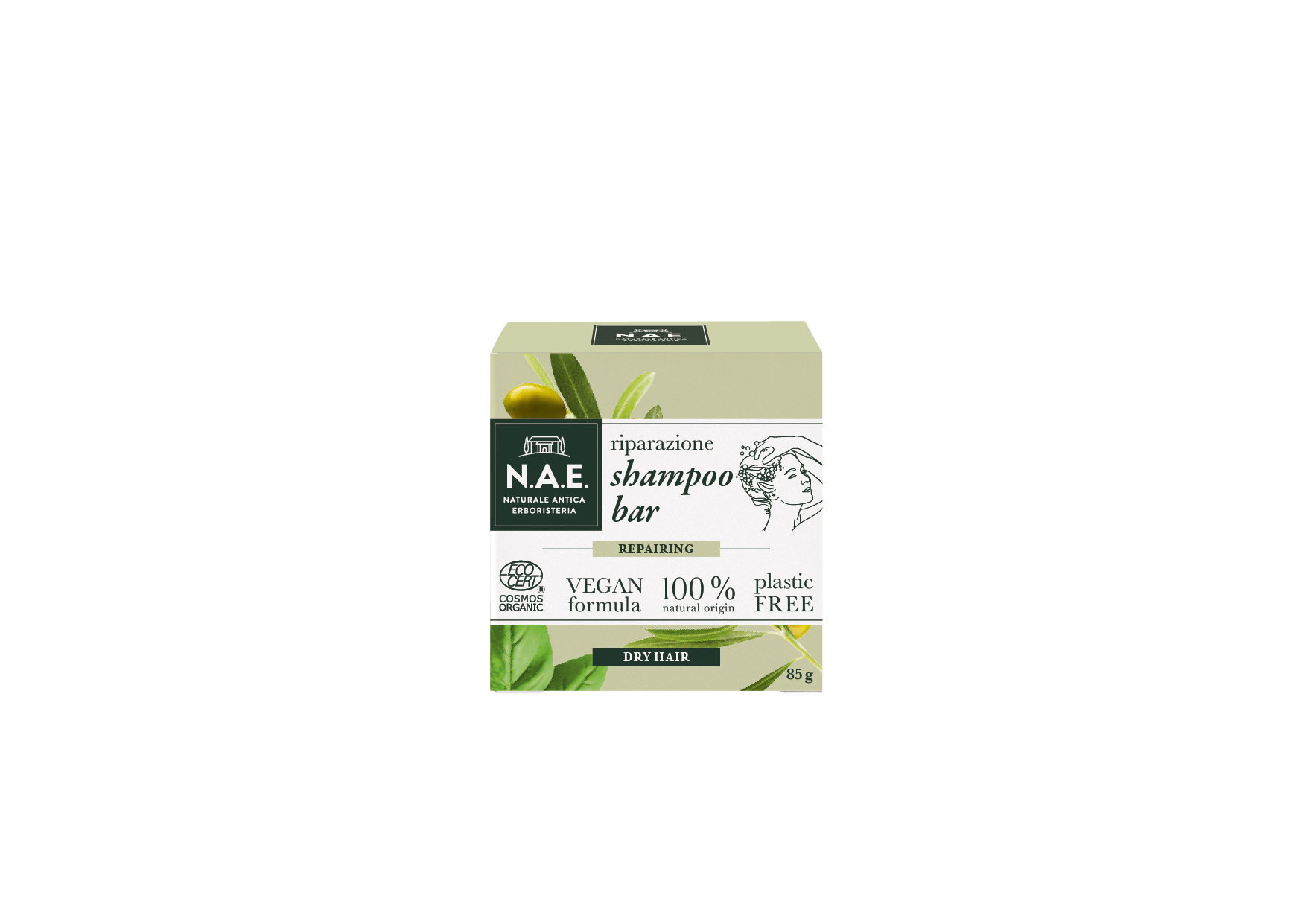 Pre suché vlasy.Jemná, príjemná vôňa.S organickým výťažkom z olív, ktorý má regeneračný efekt na vlasy a s organickým výťažkom z bazalky, ktorý má obnovujúce a ochranné vlastnosti.85gr, 5.99 € EQUILIBRIOČistiaci.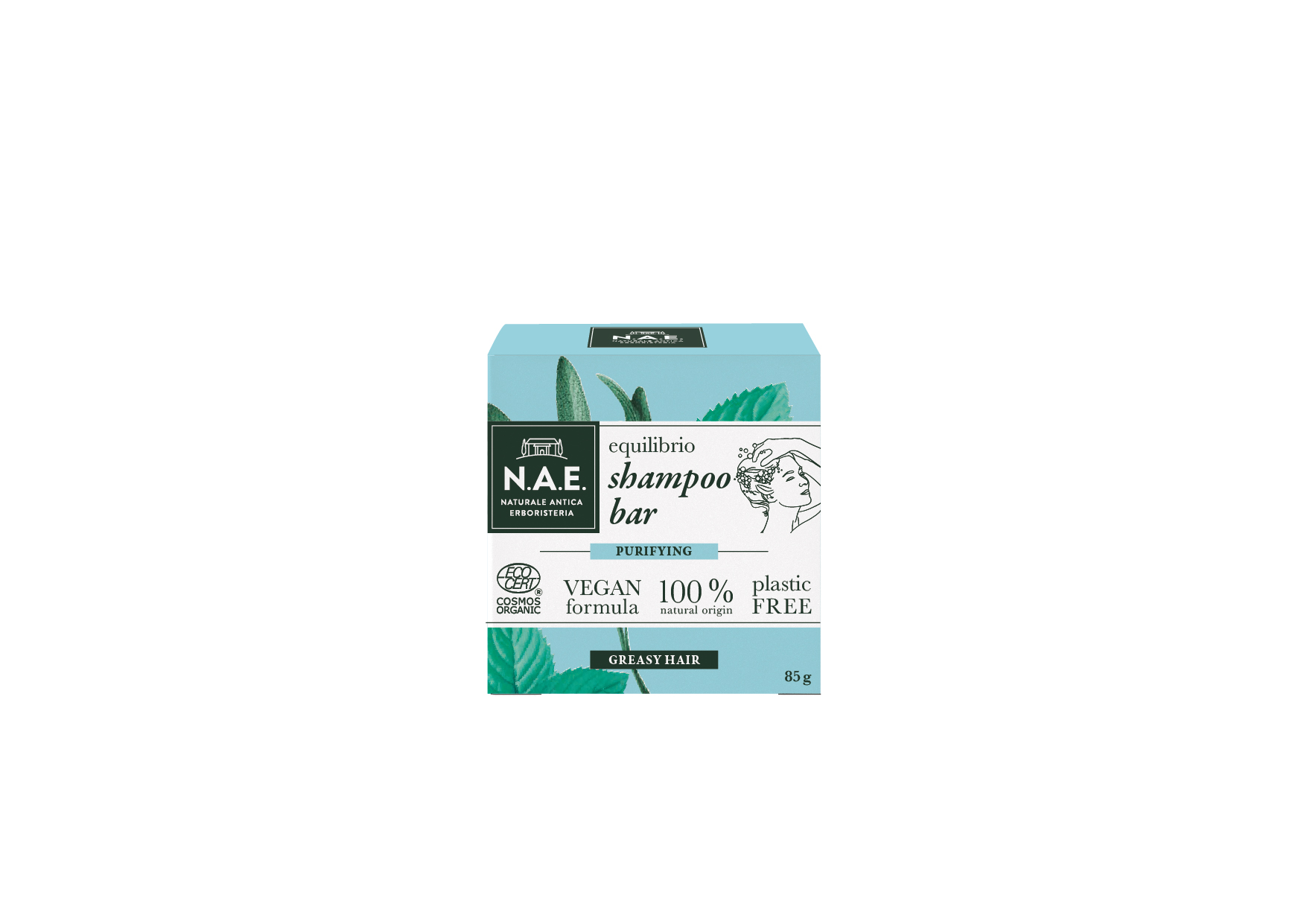 Pre mastné vlasy.Bylinková a osviežujúca vôňa.S organickým extraktom z mäty, ktorý pomáha udržiavať vlasy čisté a svieže a s extraktom zo šalvie, ktorý upokojuje pokožku hlavy.85gr, 5.99 € SEMPLICITÁ Denné používanie. 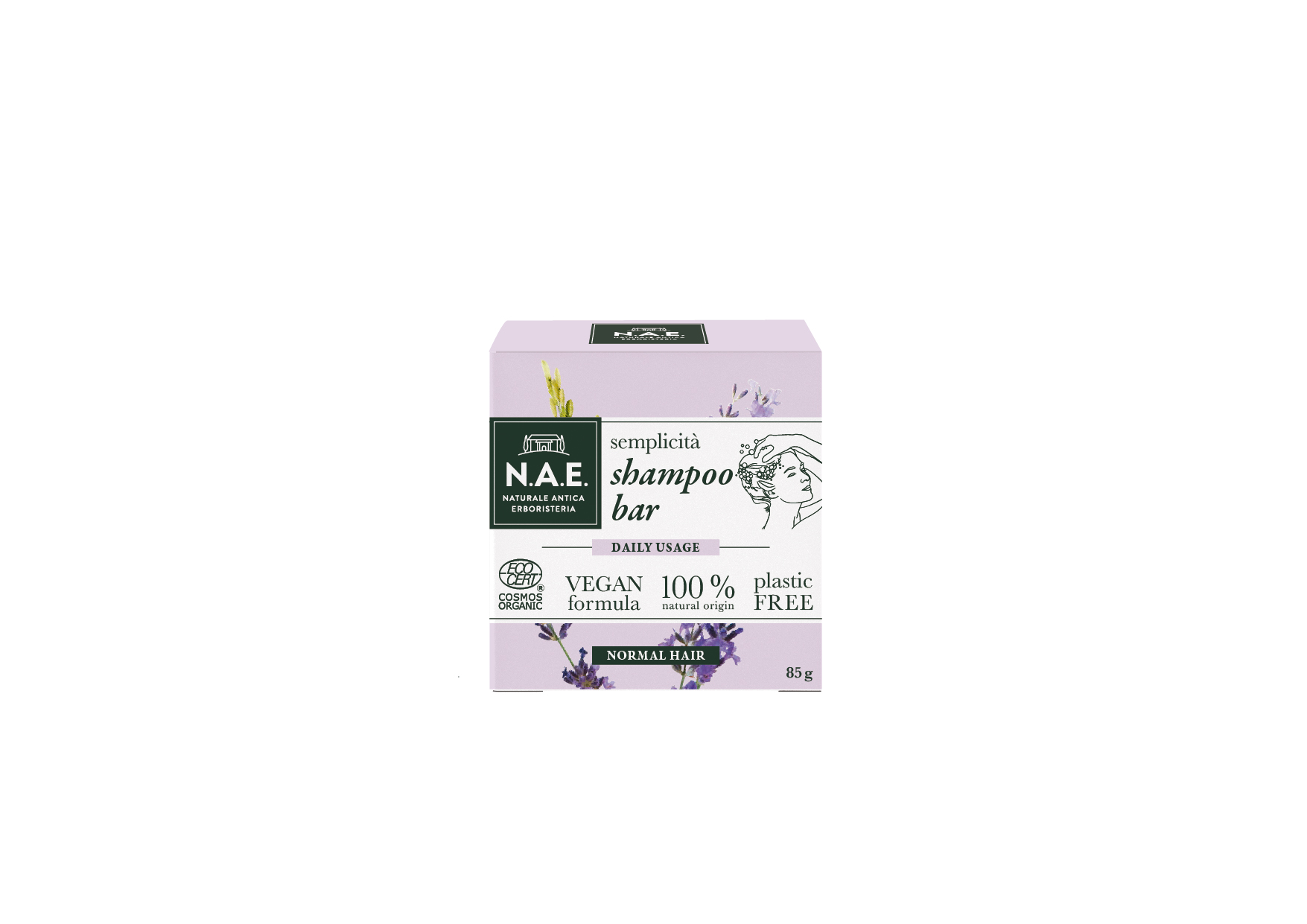 Pre normálne vlasy.Jemná zamatová vôňa.S organickým extraktom z ryže, vďaka ktorému sú vlasy hladšie, silnejšie a lesklejšie, a s extraktom z levandule, ktorý zanecháva vlasy lesklé, voňavé a jenmé.85gr, 5.99  €N.A.E. Telové tuhé mydlá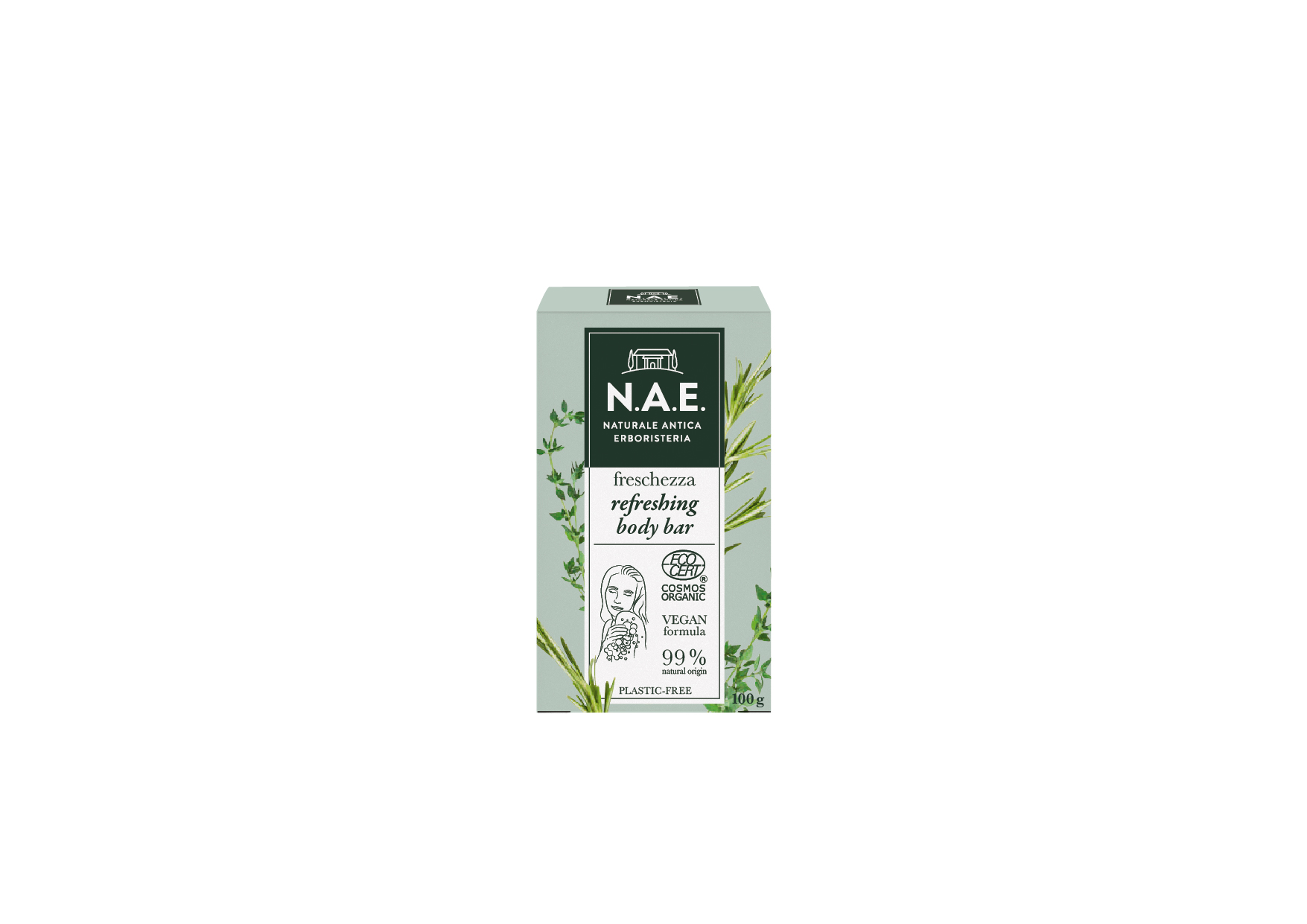 FRESCHEZZA Osviežujúce.S extraktmi z listov tymianu a výťažkami z rozmarínu, ktoré čistia pokožku. Navyše, tymian reguluje produkciu kožného mazu a bojuje s baktériami.100gr,  4,99 €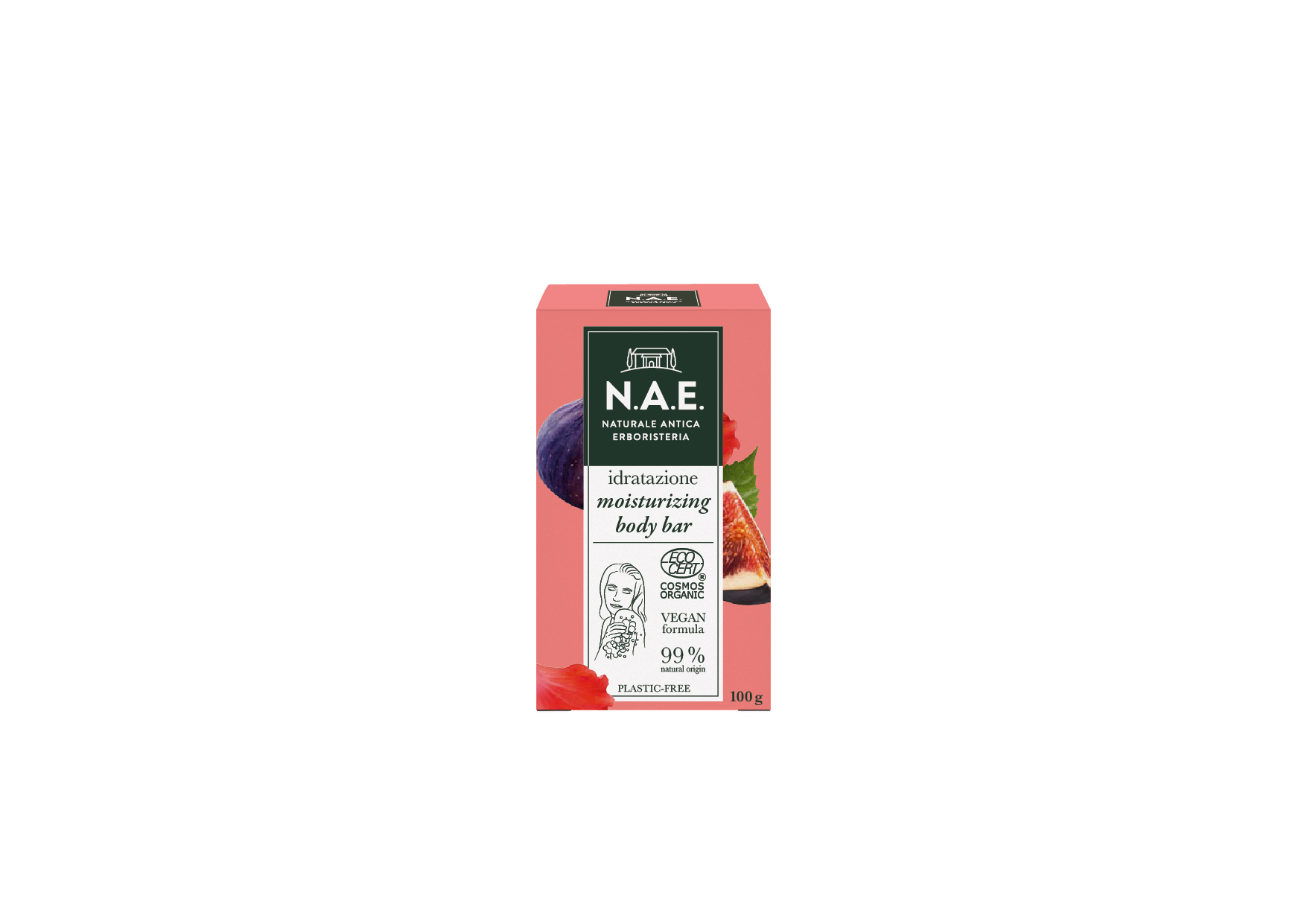 INDRATAZIONE Hydratačné. S organickým extraktom z fíg, ktorý chráni pokožku pred voľnými radikálmi, a s výťažkom z ibišteka, ktorý ju efektívne hydratuje. 100gr, 4,99 €N.A.E. Jemné pleťové mydlo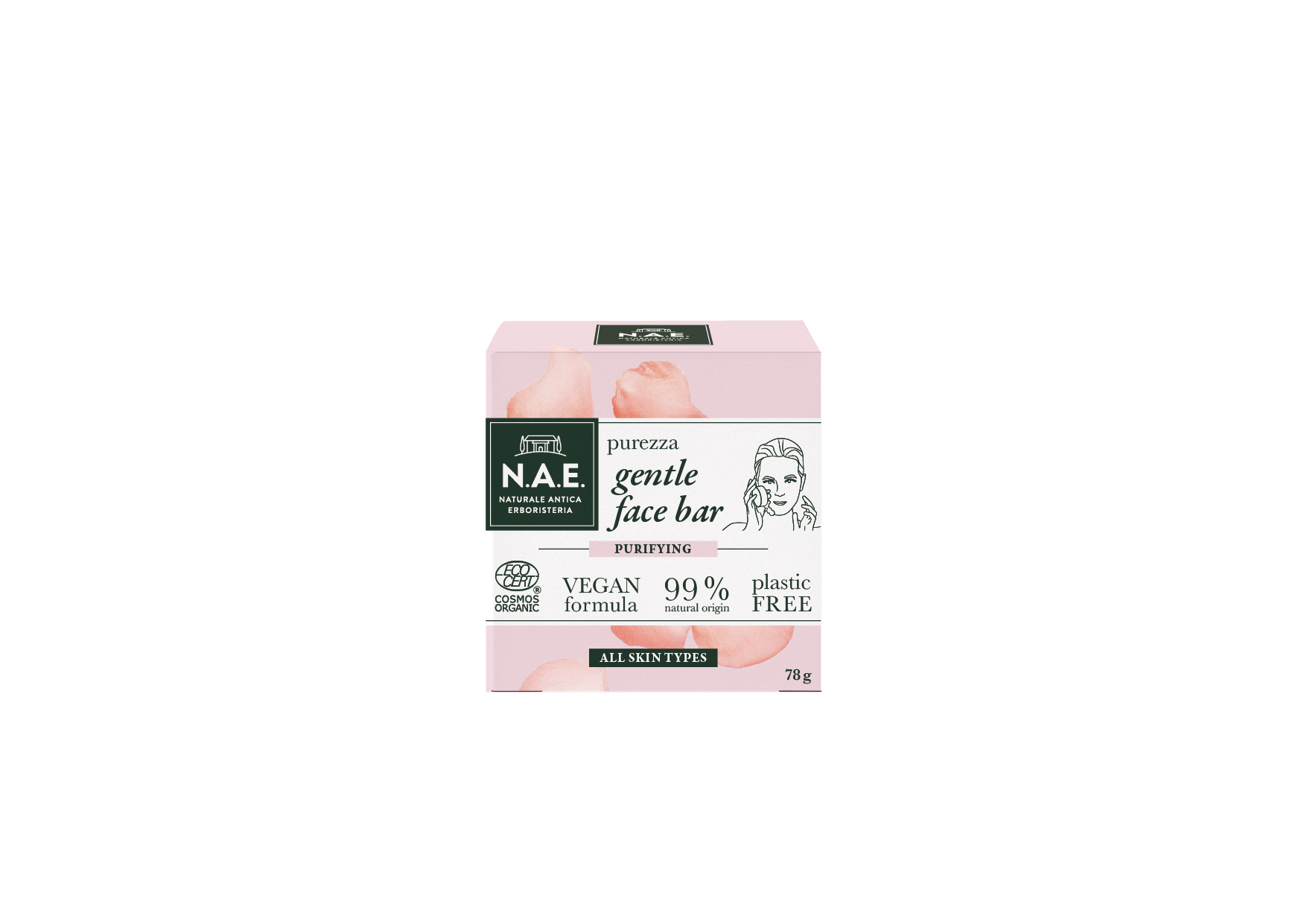 PUREZZAČistiace.Pre všetky typy pokožky.Obohatené o extrakty z organickej vody z damašskej ruže a z aloe vera, ktoré udrží vaši pleť čistou a žiarivú.85 gr, 5,99 €